InspiracionesEsta sección contiene:Consejos para ayudar a aliviar la ansiedad de las transicionesConsejos para una transición exitosaConsejos para ser un defensor efectivoConsejos para enseñar a los niños a ser sus propios defensoresInformación valiosa para usted y el bienestar y el autocuidado de su hijoPuede acceder a la plantilla para obtener copias adicionales de formularios, documentos y artículos en parent2parent.appstate.edu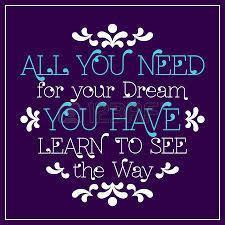 